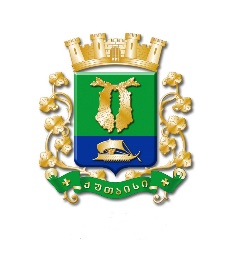 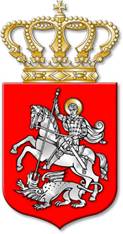 ს  ა  ქ  ა  რ  თ  ვ  ე  ლ  ოქალაქ  ქუთაისის  მუნიციპალიტეტის  საკრებულოგ  ა  ნ  კ  ა  რ  გ  უ  ლ  ე  ბ  ა   387ქალაქი  ქუთაისი		27		მაისი			2021  წელი„ქალაქ ქუთაისის მუნიციპალიტეტის საკრებულოს კულტურის, განათლების, ახალგაზრდობის საქმეთა და სპორტის კომისიის შემადგენლობის დამტკიცების   შესახებ“ ქალაქ ქუთაისის მუნიციპალიტეტის საკრებულოს 2017 წლის 29 ნოემბრის N29 განკარგულებაში ცვლილების შეტანის თაობაზესაქართველოს ორგანული კანონის „ადგილობრივი თვითმმართველობის კოდექსი“ 24–ე მუხლის 1–ლი  პუნქტის „ბ“ ქვეპუნქტის „ბ.დ“ ქვეპუნქტის, მე-40 მუხლის მე-8 პუნქტის, საქართველოს ზოგადი ადმინისტრაციული კოდექსის 63-ე მუხლის, „ქალაქ ქუთაისის მუნიციპალიტეტის საკრებულოს რეგლამენტის დამტკიცების შესახებ“ ქალაქ ქუთაისის მუნიციპალიტეტის საკრებულოს 2014 წლის 14 ივლისის N1 დადგენილების დანართის მე-14 მუხლის 1-ლი პუნქტის „დ“ ქვეპუნქტის, მე-15 მუხლის მე-2 პუნქტის, 23-ე მუხლის მე-5 და მე-7 პუნქტებისა და ქალაქ ქუთაისის მუნიციპალიტეტის საკრებულოს წევრის, თეიმურაზ ნადირაძის 2021 წლის 24 მაისის N45-45211447 წერილობითი განცხადების საფუძველზე:მუხლი 1. შეყვანილ იქნეს ქალაქ ქუთაისის მუნიციპალიტეტის საკრებულოს კულტურის, განათლების, ახალგაზრდობის საქმეთა და სპორტის კომისიის შემადგენლობაში ქალაქ ქუთაისის მუნიციპალიტეტის საკრებულოს წევრი, თეიმურაზ ნადირაძე.  (ქალაქ ქუთაისის მუნიციპალიტეტის საკრებულოს წევრის, თეიმურაზ ნადირაძის 2021 წლის 24 მაისის N45-45211447 წერილობითი განცხადება განკარგულების დედანს თან ერთვის)მუხლი 2. ზემოაღნიშნულიდან გამომდინარე, შეტანილ იქნეს ცვლილება „ქალაქ ქუთაისის მუნიციპალიტეტის საკრებულოს კულტურის, განათლების, ახალგაზრდობის საქმეთა და სპორტის კომისიის შემადგენლობის დამტკიცების შესახებ“ ქალაქ ქუთაისის მუნიციპალიტეტის საკრებულოს 2017 წლის 29 ნოემბრის N29 განკარგულებაში. კერძოდ, შეიცვალოს განკარგულების პირველი მუხლი და ჩამოყალიბდეს შემდეგი რედაქციით: „მუხლი 1. დამტკიცდეს ქალაქ ქუთაისის მუნიციპალიტეტის საკრებულოს კულტურის, განათლების, ახალგაზრდობის საქმეთა და სპორტის კომისიის შემადგენლობა საკრებულოს შემდეგი წევრებისაგან:წულეისკირი დათო;რიჟამაძე მამუკა;ჩხიკვაძე რამაზ;ახალაძე ალექსანდრე;შენგელია ირაკლი;კლდიაშვილი ვლადიმერ;ქვაჩაკიძე რომან;ნადირაძე თეიმურაზ.“.მუხლი 3. განკარგულება შეიძლება გასაჩივრდეს, კანონით დადგენილი წესით, ქუთაისის საქალაქო სასამართლოში (ვ.კუპრაძის ქუჩა №11), მისი გაცნობიდან ერთი თვის ვადაში.მუხლი 4. განკარგულება ძალაში შევიდეს კანონით დადგენილი წესით.საკრებულოს  თავმჯდომარე			ირაკლი შენგელია